令和　　　年　　　月　　　日　　　神戸大学大学院農学研究科長　殿                                    　農学研究科 博士課程（ 前期 ・ 後期 ）課程退　　　学　　　願下記のとおり退学したいので御許可願います。記      １．理　　　由　　　　　　　　　　　　　　　　　　　　　　　　　　　　　　      ２．退学年月日 　　　　令和　　　年　　　月　　　日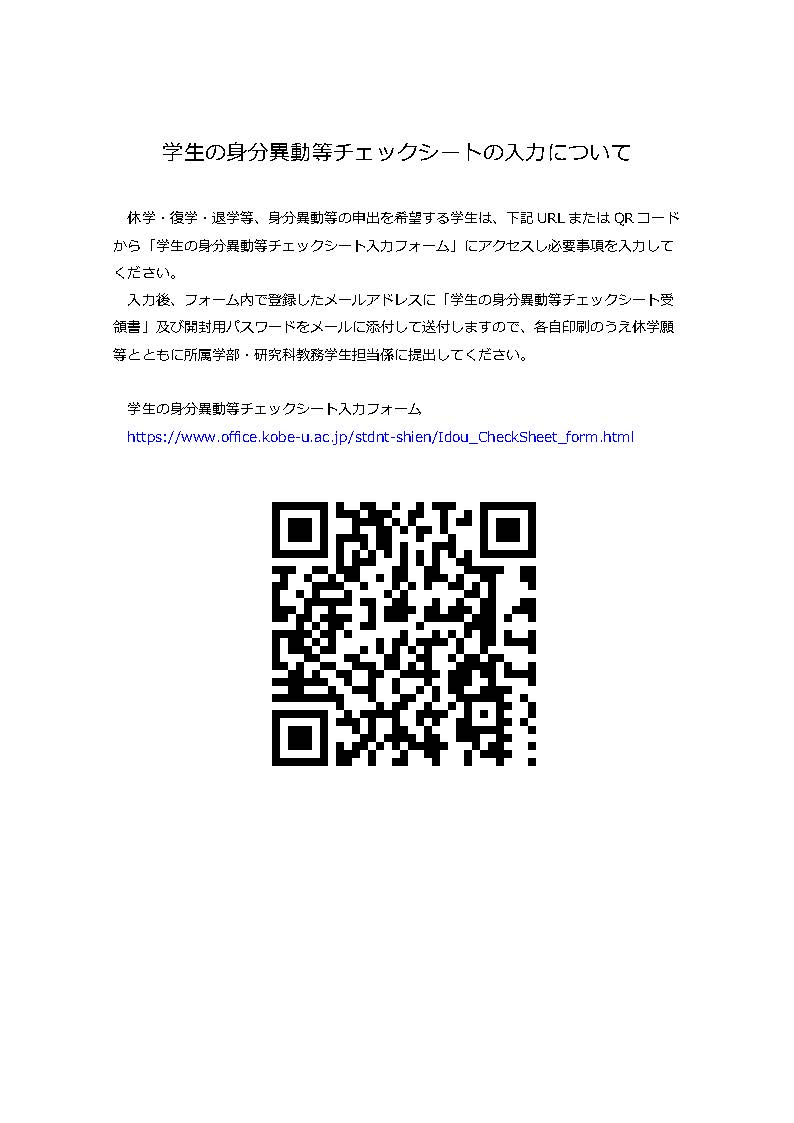 退学用　退学理由（異動事由）【学部・大学院共通】以下の中から、退学される主な理由を1つ選択し、退学願の「1.理由」欄に記入してください。補足がある場合は、理由の後に、かっこ（）書きでご記入ください。経済的理由家庭の事情病気留年海外研修修学意欲の喪失勤務の都合宗教活動在学期間満了就職他大学入学再受験所定の単位修得大学院入学研究終了研修国家試験受験単位修得退学教学規則第55条の2：（懲 戒）（見本）〒657―8501兵庫県神戸市灘区六甲台町1-1瓜坊　太郎　様〒　　　　　様〒　　　　　様専　攻専　攻講　座講　座学籍番号住　　所〒氏　　名電話番号講座長印指導教員印